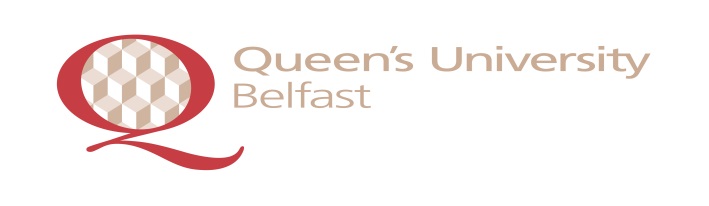 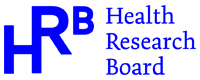 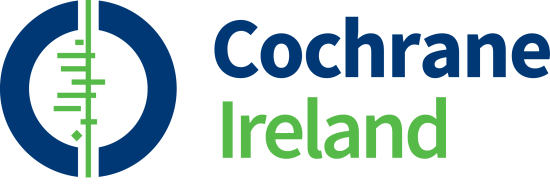 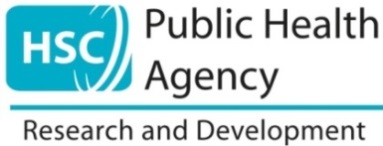 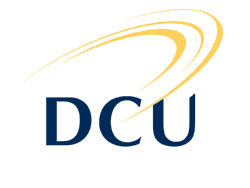 Eleventh Cochrane Ireland Conference10th June 2016, Riddel Hall, Queen’s University Belfast9:00am to 4:00pm.“From Idea to Impact”Provisional Programme9:00 Registration & Coffee.Registration & Coffee.9:30 Welcomes & Opening.Donal O’Mathuna, Convenor of Cochrane Ireland Welcomes & Opening.Donal O’Mathuna, Convenor of Cochrane Ireland 9:45How do we achieve active, meaningful patient & public involvement in Cochrane reviews?Pauline Campbell – Research Fellow, Glasgow Caledonian UniversityHow do we achieve active, meaningful patient & public involvement in Cochrane reviews?Pauline Campbell – Research Fellow, Glasgow Caledonian University10:15Impact and Quality Assurance.Toby Lasserson – Senior Editor, Cochrane Editorial UnitImpact and Quality Assurance.Toby Lasserson – Senior Editor, Cochrane Editorial Unit10:45        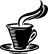 Comfort break Comfort break 11:15Food poverty - what is the evidence?  Liz Mitchell - Director at the Institute of Public Health in Ireland.Food poverty - what is the evidence?  Liz Mitchell - Director at the Institute of Public Health in Ireland.11:45How to get evidence into policy: A European Fluoridation Story.Mary Rose Sweeney – Senior Lecturer, Dublin City UniversityHow to get evidence into policy: A European Fluoridation Story.Mary Rose Sweeney – Senior Lecturer, Dublin City University12:15Connecting the gaps between research, policy and practice: Thoughts and experiences from a Cochrane review of parenting programmes for child disruptive behaviour.Mairead Furlong – Post-doctoral research fellow, National University of IrelandConnecting the gaps between research, policy and practice: Thoughts and experiences from a Cochrane review of parenting programmes for child disruptive behaviour.Mairead Furlong – Post-doctoral research fellow, National University of Ireland12:40Questions & Answer SessionQuestions & Answer Session13:00   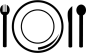 Lunch Lunch 14:00Break Out SessionsRoom14:00Session 1: GRADE approach to define quality of evidence.Toby Lasserson - Senior Editor, Cochrane Editorial UnitNuala Livingston- Editor with the Cochrane Editorial UnitSyndicate Room 314:00Session 2: Practical tips for effective searching for your review.Margaret Anderson- Information Specialist for the Cochrane Developmental, Psychosocial and Learning Problems Group Lecture Theatre 114:00Session 3: Putting evidence to work: A workshop on challenges and possible solutions in knowledge exchange and translation.Mairead Furlong - Post-doctoral research fellow, National University of IrelandSyndicate Room 215:00Cochrane Fellowships Programme in Ireland.Dr Janice Bailie, Assistant Director of HSC R&D Division, Public Health AgencyCochrane Fellowships Programme in Ireland.Dr Janice Bailie, Assistant Director of HSC R&D Division, Public Health Agency15:15Increasing the impact of your systematic review: the role of media. Discussion topic with Claire Dewhirst, Toby Lasserson, Matt Birch & Claire KellyIncreasing the impact of your systematic review: the role of media. Discussion topic with Claire Dewhirst, Toby Lasserson, Matt Birch & Claire Kelly16:00 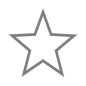 Poster Prize Presentation.Closing remarks. Poster Prize Presentation.Closing remarks. 